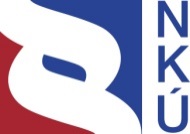 Kontrolní závěr z kontrolní akce20/21Majetek a peněžní prostředky státu, se kterými je příslušné hospodařit Generální finanční ředitelstvíKontrolní akce byla zařazena do plánu kontrolní činnosti Nejvyššího kontrolního úřadu (dále také „NKÚ“) na rok 2020 pod číslem 20/21. Kontrolní akci řídil a kontrolní závěr vypracoval člen NKÚ Ing. Daniel Reisiegel, MPA.Cílem kontroly bylo prověřit, zda Generální finanční ředitelství postupuje při hospodaření s vybraným majetkem a peněžními prostředky státu účelně, hospodárně a v souladu s právními předpisy.Kontrolováno bylo období let 2018 a 2019, v případě věcných souvislostí i období předcházející a následující.Kontrola byla prováděna u kontrolované osoby v době od srpna 2020 do června 2021.Kontrolovaná osoba:Generální finanční ředitelství (dále také „GFŘ“).K o l e g i u m   N K Ú   na svém XV. jednání, které se konalo dne 20. září 2021,s c h v á l i l o   usnesením č. 5/XV/2021kontrolní závěr   v tomto znění:HOSPODAŘENÍ GENERÁLNÍHO FINANČNÍHO ŘEDITELSTVÍ s vybraným majetkem a peněžními prostředky státuI. Shrnutí a vyhodnoceníNKÚ provedl kontrolu hospodaření s prostředky státního rozpočtu a majetkem státu, se kterými je příslušné hospodařit Generální finanční ředitelství. Bylo prověřováno nakládání s dočasně nepotřebným majetkem, vynakládání peněžních prostředků v souvislosti s užíváním budov, přechod územních pracovišť finančních úřadů do optimalizovaného režimu „2+2“, realizace investičního programu 012V12 a evidence majetku.GFŘ při stanovování výše nájemného porovnávalo prostory, které se výrazně lišily jak výměrou, tak i lokalitou a využitímGFŘ je povinno pronajímat nepotřebný majetek za nájemné nejméně ve výši, která je v daném místě a čase obvyklá. GFŘ však postupovalo v 20 z 22 kontrolovaných případů nesprávně, protože pro určení výše nájemného nezohledňovalo dostatečně velikost prostor, lokalitu a účel využití. GFŘ tak neurčovalo obvyklou cenu porovnáním s obdobným či stejným majetkem. Právní předchůdce GFŘ uzavřel smlouvy o nájmu s omezenou možností výpovědiVe dvou případech uzavřel právní předchůdce GFŘ smlouvy o nájmu kancelářských prostor s omezenou možností výpovědi. GFŘ tak nemá možnost ukončit tyto smluvní vztahy výpovědí z vlastní vůle, například při možnosti sjednání levnějšího nájmu nebo nabídce přestěhování do budovy v majetku státu. V dalším případě sjednal ve smlouvě o nájmu nepřiměřenou výpovědní dobu 10 let. Takto dlouhá výpovědní doba i omezené možnosti ukončení smlouvy v případě nepotřebnosti předmětu nájmu či jiného důvodu pro výpověď ze strany GFŘ znamenají riziko nehospodárného vynaložení peněžních prostředků státu.V letech 2019 a 2020 GFŘ převedlo do optimalizovaného režimu 33 územních pracovišť, z nichž ani u jednoho nedošlo k očekávané úspořeOd roku 2016 probíhá přechod vybraných územních pracovišť finančních úřadů do optimalizovaného režimu „2+2“, tj. činnost pracoviště zajišťují ve dvou pracovních dnech v týdnu min. dva pracovníci. Původně plánovaný záměr GFŘ zrušit vybraná územní pracoviště nebyl realizován. Namísto toho GFŘ k 1. 1. 2016 převedlo 23 ze 103 územních pracovišť do optimalizovaného režimu „2+2“ a v letech 2019 až 2020 pak dalších 33. Ta však GFŘ vybralo na základě kritérií, jež nezohledňovala zvyšující se míru digitalizace veřejné správy.GFŘ za první rok fungování pracovišť převedených do optimalizovaného režimu nesplnilo avizovaný cíl v podobě očekávané úspory provozních výdajů o téměř 52 %. Místo plánovaných 14,2 mil. Kč uspořilo max. 6,8 mil. Kč.Negativním dopadem optimalizovaného režimu „2+2“ ve srovnání s původně plánovaným zrušením vybraných územních pracovišť finančních úřadů je, že peněžní prostředky státního rozpočtu za nájem a za služby spojené s provozem jsou vynakládány nehospodárně.Při zohlednění všech relevantních faktorů, zvláště nárůstu počtu elektronických podání, NKÚ doporučuje znovu vyhodnotit situaci a zvážit optimalizaci počtu územních pracovišť finančních úřadů vedoucí k hospodárnému vynakládání peněžních prostředků státního rozpočtu.GFŘ pořizovalo vozidla, aniž ověřovalo jejich reálnou potřebuGFŘ si stanovilo, že bude obměňovat vozidla, která dosáhnou stáří 10 let, 150 tis. ujetých kilometrů a zároveň ukazatele rentability ve výši 3,12 Kč/km (výdaj na pohonné hmoty 
a opravy/údržbu). Ve sledovaném období však sestavovalo plán, vyřazovalo a pořizovalo dopravní prostředky bez ohledu na tato kritéria. V důsledku toho GFŘ například obnovovalo vozidla, která měla najeto výrazně méně než 150 tis. km. Těchto 76 vozidel ze 132 obnovovaných mělo v průměru najeto 114 tis. km. Dále GFŘ uzavřelo 9 z 18 smluv o nákupu nových dopravních prostředků, aniž by prověřilo nezbytnost pořízení, čímž nepostupovalo v souladu se zákonem č. 320/2001 Sb., resp. vyhláškou č. 416/2004 Sb.GFŘ dokladovou inventurou nezjistilo skutečný stavGFŘ dokladovou inventurou nedokončeného majetku nezjistilo jeho skutečný stav, a to o 4,2 mil. Kč k 31. 12. 2018 a o 2,7 mil. Kč k 31. 12. 2019. Tím, že ve sledovaném období neprovedlo řádně inventarizaci dlouhodobého majetku, nepostupovalo v souladu se zákonem č. 563/1991 Sb. a vyhláškou č. 270/2010 Sb..II. Informace o kontrolované oblastiFinanční správa České republiky byla zřízena zákonem č. 456/2011 Sb., s účinností od 1. ledna 2013, jako soustava správních orgánů pro výkon správy daní. Orgány Finanční správy ČR jsou Generální finanční ředitelství, Odvolací finanční ředitelství a 15 finančních úřadů (včetně Specializovaného finančního úřadu). Generální finanční ředitelství je podřízeno Ministerstvu financí, příjmy a výdaje GFŘ jsou součástí kapitoly státního rozpočtu 
312 – Ministerstvo financí. GFŘ je účetní jednotkou podle zákona č. 563/1991 Sb. a organizační složkou státu podle zákona č. 219/2000 Sb. Odvolací finanční ředitelství je podřízeno GFŘ a stejně jako finanční úřady, které jsou Odvolacímu finančnímu ředitelství podřízeny, má pro účely hospodaření s majetkem státu, účetnictví a pracovněprávních vztahů postavení vnitřní organizační jednotky GFŘ.Tabulka č. 1: Základní údaje o kontrolované oblasti	(v tis. Kč)Tabulka č. 2: Přehled vybraného majetku dle výkazu rozvaha	(v tis. Kč)Zdroj: informační portál MONITOR Ministerstva financí.III. Rozsah kontrolyKontrolní akcí č. 20/21 bylo prověřeno, zda Generální finanční ředitelství hospodaří s majetkem státu a s prostředky státního rozpočtu v souladu s právními předpisy, účelně a hospodárně. Kontrola byla zaměřena zejména na:nakládání s dočasně nepotřebným dlouhodobým majetkem a uzavírání smluv, na základě kterých GFŘ tento majetek pronajímá;nájemné a vybrané služby související se správou nemovitého majetku;zpracování dokumentace programu 012V12, soulad s právními předpisy při realizaci plnění dle stanovených parametrů/indikátorů vybraných akcí a zpracování zpráv pro závěrečné vyhodnocení akce;zachování postupu výběru dodavatele při pořizování dlouhodobého majetku;účtování o pořízeném dlouhodobém majetku včetně jeho uvedení do stavu způsobilého k užívání;provedení inventarizace dlouhodobého majetku k 31. 12. 2018 a k 31. 12. 2019.Tabulka č. 3: Kontrolovaný vzorek a objem	(v Kč)Zdroj: 	NKÚ dle údajů obdržených od GFŘ. Pozn.:	SÚ 042 – Nedokončený dlouhodobý hmotný majetek; SÚ 022 – Samostatné movité věci a soubory movitých věcí.Tabulka č. 4: Kontrolovaný objem na úrovni systému	(v Kč)Zdroj: NKÚ dle údajů obdržených od GFŘ.Pozn.: 	Právní předpisy uvedené v tomto kontrolním závěru jsou aplikovány ve znění účinném pro kontrolované období.IV. Podrobné skutečnosti zjištěné kontrolouGFŘ při stanovování výše nájemného porovnávalo prostory, které se výrazně lišily jak výměrou, tak i lokalitou a využitímGFŘ je povinno pronajímat nepotřebný majetek za nájemné nejméně ve výši, která je v daném místě a čase obvyklá. Přitom se zvažují všechny okolnosti, které mají na cenu vliv (např. velikost, poloha, lokalita).Ve dvou případech z 22 kontrolovaných smluv Generální finanční ředitelství před uzavřením smlouvy na prostory k pronájmu v Praze 1 zjišťovalo nájemné v místě a čase obvyklé dvojím způsobem, a to:na základě vyčíslení zpracovaného realitní kanceláří aanalýzou cen v centrálním registru administrativních budov.GFŘ oslovilo realitní kancelář s žádostí o provedení odhadu výše nájemného a tato výše byla kanceláří stanovena na částku 260 Kč/m2/měsíc. Odhad však neobsahoval žádná konkrétní data ani fotodokumentaci, ze kterých realitní kancelář vycházela. Průzkumem cen v centrálním registru administrativních budov (dále také „CRAB“) GFŘ zjistilo výši nájemného v částce 324 Kč/m2/měsíc, přesto však uzavřelo smlouvu na osm let a sjednalo v ní nájemné v částce 260 Kč/m2/měsíc. Tím, že nebyla relevantním porovnáním stanovena cena obvyklá, GFŘ snížilo výnos z pronajímaného majetku až o 127 441,92 Kč/rok, čímž nepostupovalo v souladu se zákonem č. 219/2000 Sb.V 18 případech z 22 GFŘ při stanovení výše nájemného za kancelářské prostory a prostory k podnikání postupovalo tak, že relevantním způsobem nezohledňovalo:velikost – např. prostory o výměře 148,65 m2 porovnávalo s prostory o výměře 3 m2, 9 073,79 m2 nebo 11 528 m2;lokalitu – např. Prahu 1 porovnávalo s pražskými městskými částmi Chodov, Žižkov 
a Radlice, centrum Mělníka s obcí vzdálenou cca 5 km nebo s okrajovou částí Kralup nad Vltavou;účel využití – např. kancelářské prostory a prostory k podnikání porovnávalo s prostory pro bankomaty, nápojové automaty, byty.NKÚ např. zjistil:GFŘ nabídlo prostory k pronájmu, jež byly v těsném sousedství prostor, které v té době již pronajímalo – výše nájemného činila 7 603,45 Kč/m2/rok. Přesto uzavřelo nájemní smlouvu s cenou o více než polovinu nižší (3 175,77 Kč/m2/rok).Při stanovení nájemného GFŘ vycházelo z předchozích smluv, když v roce 2018 pronajalo prostory na základě smlouvy z roku 2010 témuž nájemci a v původní výši nájemného roku 2010 v částce 7 603,45 Kč/m2/rok.Při stanovení výše nájemného pro prostory v Brně vycházelo GFŘ v pěti případech z nabídek dostupných na internetu. Výše nájemného stanovená z těchto nabídek nezohledňovala rozdílnou lokalitu prostor nebo vliv podlaží (např. nám. Svobody a Rašínova ulice s prostory v městské části Brno-Veveří či Brno-Zábrdovice).V dalším případě, kdy předmětem pronájmu byl pozemek o výměře 110 m2 sloužící jako parkovací stání v historické části Teplic, GFŘ tento pozemek porovnávalo s pozemky o různých výměrách (např. 11 000 m2, 1 180 m2, 20 500 m2) a současně v různých lokalitách (např. sídliště v Jirkově; u dálnice D8 v obci Přestanov s 438 obyvateli; komerční pozemek v Mostě), tj. provedlo srovnání s pozemky, které nelze označit za obdobné ani z hlediska lokality, ani výměry, ani účelu využití.GFŘ v uvedených 20 případech stanovování v místě a čase obvyklého nájemného neporovnávalo relevantní prostory. Při určování výše nájemného nezohledňovalo klíčové faktory, jako jsou např. výměra, lokalita nebo účel využití, přičemž tyto parametry patří mezi rozhodující faktory ovlivňující výši nájemného.Ve dvou případech z 22 kontrolovaných smluv byl pronájem prostor sjednán v délce trvání delší než osm let. Tento stav byl v rozporu se zákonem č. 219/2000 Sb.. Uvedenou skutečnost GFŘ nezjistilo ani kontrolou provedenou před uzavřením smlouvy (resp. dodatku ke smlouvě) dle zákona č. 320/2001 Sb. a vyhlášky č. 416/2004 Sb..Součástí kontrolovaných smluv, na základě kterých GFŘ pronajímá nepotřebný nemovitý majetek, je ujednání o způsobu zvyšování nájemného. Pro zvyšování nájemného používalo GFŘ dva různé indexy, index spotřebitelských cen a index cen tržních služeb, a tedy nepostupovalo jednotně. GFŘ tak rozdílně navyšovalo nájemné. Např. v letech 2015 a 2016 nastala situace, kdy nájemcům, kterým byla valorizace ve smlouvách stanovena na základě průměrné roční míry inflace vyjádřené přírůstkem indexu spotřebitelských cen, GFŘ nájemné navýšilo, zatímco u smluv, u kterých byla sjednána valorizace dle indexu cen tržních služeb, nechalo GFŘ nájemné ve stejné výši (protože došlo k meziročnímu poklesu indexu).Ve dvou případech došlo k pozdější valorizaci nájemného. Tím, že GFŘ navyšovalo nájemné později, než bylo sjednáno ve smlouvě, porušilo zákon č. 219/2000 Sb., jelikož tím docházelo k neodůvodněnému snižování výnosu z pronajímaného majetku.Právní předchůdce GFŘ uzavřel smlouvy o nájmu s omezenou možností výpovědiGFŘ u dvou smluv o nájmu může ukončit smlouvu výpovědí pouze při porušování povinností pronajímatelem či nezpůsobilosti budovy k užívání, případně při ukončení své činnosti. GFŘ tak nemůže ukončit tyto smluvní vztahy výpovědí z vlastní vůle, například v případě levnějšího nájmu či nabídky přestěhování do budovy v majetku státu. V jednom případě právní předchůdce GFŘ sjednal ve smlouvě o nájmu nepřiměřenou výpovědní dobu 10 let při výpovědi bez uvedení důvodu.Takto dlouhá výpovědní doba či omezené možnosti ukončení smlouvy znamenají, v případě nepotřebnosti předmětu nájmu či jiného důvodu pro výpověď ze strany GFŘ, riziko nehospodárného vynaložení peněžních prostředků státu.V roce 2019 GFŘ u tří smluv o nájmu z vybraného vzorku 15 územních pracovišť hradilo nájemné vyšší, než byla cena v místě a čase obvyklá, přičemž u dvou z nich nepostupovalo v souladu se zákonem č. 219/2000 Sb.. GFŘ se problematikou cen najatých prostor zabývalo, v roce 2016 zpracovalo materiál Analýza nájemních vztahů GFŘ, který v následujících letech pravidelně aktualizovalo. GFŘ hledalo možnosti řešení u těch nájmů, které cenu v místě a čase obvyklou překračovaly.GFŘ v centrálním registru administrativních budov nevedlo úplné a pravdivé údaje. Organizační složky státu (dále také „OSS“) v souladu se zákonem č. 219/2000 Sb. vkládají údaje o budovách do CRAB, který je ze zákona neveřejným informačním systémem veřejné správy. Údaje z CRAB používají kromě OSS také regionální a vládní dislokační komise k podpoře hospodárného využívání administrativních budov patřících státu. V 39 případech GFŘ v centrálním registru administrativních budov za rok 2018 neuvedlo údaje v souladu se skutečností. Z 51 prostor, ve kterých bylo GFŘ v nájmu, byla chybně uvedena výše nájemného ve 36 případech, a to ve 20 případech vyšší celkem o 4,8 mil. Kč a v 16 případech nižší celkem o 12,2 mil. Kč. Dále budova v Bohumíně nebyla v registru uvedena vůbec, budova v Kraslicích byla uvedena, přestože už ji GFŘ od druhé poloviny roku 2016 neužívalo, a velikost kancelářské plochy budovy v Dobříši GFŘ uvádělo dvakrát větší, než ve skutečnosti užívalo.GFŘ nepostupovalo v souladu s nařízením vlády č. 41/2017 Sb., neboť neaktualizovalo údaje uložené v systému CRAB, ani v souladu se zákonem č. 219/2000 Sb., protože neposkytlo do centrálního registru administrativních budov úplné a pravdivé údaje o nemovitých věcech a o jejich částech.V letech 2019 a 2020 GFŘ převedlo do optimalizovaného režimu 33 územních pracovišť, z nichž ani u jednoho nedošlo k očekávané úspořeV roce 2015 GFŘ zpracovalo interní analýzu, ze které vyplynulo, že pro efektivní a dostatečně profesionální fungování postačuje nižší počet územních pracovišť. Navrhlo proto 23 územních pracovišť zrušit. Tato pracoviště vybralo s ohledem na jejich velikost, dostupnost, počet aktivních daňových subjektů, potažmo počet vyřizovaných podání a počet elektronických podání. Cílem tohoto kroku mělo být dosažení nejen úspory peněžních prostředků na nájemném a za energie v uvolněných budovách, ale také zjednodušení procesů, větší specializace pracovníků a zefektivnění činnosti finanční správy. Rozpočtový výbor Poslanecké sněmovny Parlamentu České republiky nicméně doporučil záměr nerealizovat a tehdejší ministr financí na základě jednání se zástupci samospráv rozhodl, že „se vyhláška rušící územní pracoviště finanční správy dělat nebude“. GFŘ proto přistoupilo k variantnímu řešení v podobě přechodu těchto 23 územních pracovišť do optimalizovaného režimu „2+2“, 
tj. činnost pracoviště zajišťují ve dvou pracovních dnech v týdnu min. dva zaměstnanci. V analýze však úspora nebyla vyčíslena, a to z důvodu, že GFŘ do roku 2016 neevidovalo provozní výdaje spojené se správou nemovitostí dle lokalit (budov).V roce 2019 GFŘ zpracovalo analýzu výběru územních pracovišť pro převedení do optimalizovaného režimu „2+2“ a pokračovalo ve změně režimu u vybraných dalších 
33 územních pracovišť s cílem uspořit peněžní prostředky v celkové výši 95,8 mil. Kč/rok. Kontrola NKÚ prověřovala, v souladu se svým celkovým zaměřením na hospodaření GFŘ s nemovitým majetkem, splnění dílčí úspory výdajů souvisejících s provozem budov ve výši 14,2 mil. Kč/rok.GFŘ převodem vybraných územních pracovišť do optimalizovaného režimu „2+2“ k 1. 1. 2020 nesplnilo za první rok této optimalizace požadovaný cíl v podobě plánované úspory, jelikož provozní výdaje nově optimalizovaných 33 územních pracovišť finančních úřadů v roce 2020 nedosáhly plánované výše 4 mil. Kč, nýbrž činily nejméně 11,4 mil. Kč. Plánovaná úspora provozních výdajů tak ve skutečnosti nebyla splněna o 7,4 mil. Kč (52 %).Negativním dopadem optimalizovaného režimu „2+2“ ve srovnání s původně plánovaným zrušením vybraných územních pracovišť finančních úřadů je, že peněžní prostředky státního rozpočtu za nájem a za služby spojené s provozem jsou vynakládány nehospodárně. GFŘ pořizovalo vozidla, aniž ověřovalo jejich reálnou potřebuNKÚ v oblasti programového financování podrobil kontrole celkem 12 akcí. V případě akce GFŘ – investiční vybavenost finanční správy zaměřené na obnovu vozového parku si GFŘ stanovilo, že bude obměňovat vozidla, která dosáhnou stáří 10 let, 150 tis. ujetých kilometrů a zároveň ukazatele rentability ve výši 3,12 Kč/km (výdaj na pohonné hmoty a opravy/údržbu). Plán pořízení vozidel, především z důvodu obnovy vozového parku, GFŘ stanovilo pouze v obecné rovině, a to 10 % z jejich celkového počtu (cca 50 vozidel za rok), aniž by zohlednilo kritéria pro jejich pořizování. V letech 2015 až 2020 GFŘ pořídilo 216 vozidel prostřednictvím veřejných zakázek v celkové výši 93 269 066,96 Kč. Před žádnou veřejnou zakázkou na dopravní prostředky neuvedlo GFŘ zdůvodnění nezbytnosti obnovovat vozový park dle předem stanovených parametrů, jako je životnost vozidla, počet ujetých kilometrů 
a rentabilita. Konkrétní důvody dle kritérií nebyly uvedeny ani v žádostech o uvolnění peněžních prostředků státního rozpočtu. V důsledku toho GFŘ v 76 případech ze 132 obnovovaných vozidel pořídilo nové dopravní prostředky, přestože vyřazované automobily měly najeto méně než 150 tis. km (v průměru 114 tis. km), a současně u nich nezohlednilo rentabilitu.GFŘ nepostupovalo v souladu se zákonem č. 320/2001 Sb. a neprovádělo vyhodnocování potřeby pořizování vozidel dle předem stanovených kritérií. Tím neprověřovalo hospodárný a účelný výkon státní správy.U devíti z 18 smluv na pořízení vozidel v celkové hodnotě 35 536 548,92 Kč provedlo GFŘ předběžnou řídicí kontrolu až po uzavření smluv. GFŘ tak v rozporu se zákonem č. 320/2001 Sb. a s vyhláškou č. 416/2004 Sb. neprovedlo předběžnou řídicí kontrolu před vznikem závazku a neprověřilo nezbytnost připravované operace k zajištění stanovených úkolů a schválených záměrů a cílů.GFŘ dokladovou inventurou nezjistilo skutečný stavProvedení inventarizace majetku a závazků upravuje zákon č. 563/1991 Sb. a vyhláška č. 270/2010 Sb. Ke konci roku 2018 a 2019 GFŘ zjišťovalo dokladovou inventurou skutečný stav nedokončeného dlouhodobého hmotného majetku, o kterém se účtuje na syntetickém účtu 042.Tabulka č. 5: Nedokončený dlouhodobý hmotný majetek k 31. 12. 2018	(v Kč)Zdroj: dokladová inventura k 31. 12. 2018.Pozn.:1 	Výše nesprávnosti je vyčíslena bez ohledu na vliv na výsledný stav účtu (v absolutní hodnotě), tzn. ve vybraných případech neodpovídá rozdílu vedlejších sloupců.Tabulka č. 6: Nedokončený dlouhodobý hmotný majetek k 31. 12. 2019	(v Kč)Zdroj: dokladová inventura k 31. 12. 2019.Pozn.: 1 	Výše nesprávnosti je vyčíslena bez ohledu na vliv na výsledný stav účtu (v absolutní hodnotě), tzn. ve vybraných případech neodpovídá rozdílu vedlejších sloupců. GFŘ při zjišťování skutečného stavu nedokončeného (nezařazeného) dlouhodobého hmotného majetku neidentifikovalo majetek k 31. 12. 2018 ve výši 3 146 731,14 Kč. Kromě toho GFŘ dokladovou inventurou zjistilo majetek ve výši 469 027,53 Kč, který již byl zařazen do užívání.Ke konci roku 2019 GFŘ dokladovou inventurou zjistilo nedokončený dlouhodobý hmotný majetek ve výši 49 662,33 Kč jako neuvedený do stavu způsobilého k užívání, přestože v době provedení inventarizace byl již užíván. Dále zjistilo majetek ve výši 2 124 063,04 Kč, ačkoliv se jednalo o opravy a udržování v budově; k opravě v účetnictví došlo až v následujícím účetním období.GFŘ dokladovou inventurou dlouhodobého hmotného majetku k 31. 12. 2018 a k 31. 12. 2019 zjistilo majetek ve výši 539 831 Kč, ačkoliv se ve skutečnosti jednalo o náhradní díly k telefonní ústředně, tj. o materiál.Tím, že GFŘ nezjistilo skutečný stav majetku a neověřilo, zda zjištěný skutečný stav odpovídá stavu majetku v účetnictví a zda nebyly dány důvody pro účtování o trvalém snížení hodnoty majetku, nepostupovalo při inventarizaci v souladu se zákonem č. 563/1991 Sb.Ve třech případech GFŘ nedodrželo obsahovou náplň rozpočtové položky upravenou vyhláškou Ministerstva financí č. 323/2002 Sb., a to:příjem z pronájmu pozemků ve výši 42 129 Kč zařadilo v jednom případě na rozpočtovou položku 2132 – Příjmy z pronájmu ostatních nemovitých věcí a jejich částí místo na rozpočtovou položku 2131 – Příjmy z pronájmu pozemků;ve dvou případech pořízení pozemku společně s budovou zařadilo vynaložené peněžní prostředky za pozemky ve výši 871 592,60 Kč na rozpočtovou položku 6121 – Budovy, haly a stavby místo na rozpočtovou položku 6130 – Pozemky, určenou pro nabývání pozemků.Na základě smlouvy o nájmu uzavřené na dobu 15 let GFŘ užívá prostory, ve kterých zrealizovalo dispoziční úpravy v celkové hodnotě 3 519 433,79 Kč. Avšak pro toto provedené technické zhodnocení stanovilo dobu odpisování 80 let namísto 15 let, tj. na dobu nájmu dle uzavřené smlouvy. Tím GFŘ nepostupovalo v souladu s vyhláškou č. 410/2009 Sb.V účetním období roku 2018 GFŘ převzalo projektovou dokumentaci pro provedení stavby ve výši 143 990 Kč. O této skutečnosti účtovalo až v následujícím období. Tím GFŘ nepostupovalo v souladu se zákonem č. 563/1991 Sb., neboť neúčtovalo do účetního období, se kterým daná skutečnost časově a věcně souvisela. Dále GFŘ v rozporu s vyhláškou č. 410/2009 Sb. zaúčtovalo náklady na tuto projektovou dokumentaci jako technické zhodnocení, aniž by skutečně došlo ke změně účelu či rozšíření použitelnosti budovy (majetku).Seznam zkratekCRAB	centrální registr administrativních budovDHM	dlouhodobý hmotný majetekDM	dlouhodobý majetekGFŘ	Generální finanční ředitelstvíICT	informační a komunikační technologieNDHM	nedokončený dlouhodobý hmotný majetekNKÚ	Nejvyšší kontrolní úřadOSS	organizační složka státuSMV	samostatné movité věciSÚ	syntetický účetTZ	technické zhodnoceníÚP	územní pracoviště143,84 mil. KčVýdaje na nájemné za
nemovitosti v roce 2019386,67 mil. KčVýdaje na energie, služby a opravy
a údržbu nemovitostí v roce 201991 %Podíl kontrolovaných smluv, 
u kterých GFŘ nestanovilo nájemné postupem zajišťujícím, že majetek bude pronajat minimálně za cenu v místě a čase obvyklou52 %Optimalizace pracovišť přinesla o 52 % nižší úsporu, než jaký byl avizovaný cíl GFŘ (plánovaná úspora 14,2 mil. Kč, skutečná úspora pouze 6,8 mil. Kč)UkazatelRok 2018Rok 2018Rok 2019Rok 2019Rok 2019UkazatelSchválený rozpočetSkutečnostSchválený rozpočetSkutečnostPříjmy GFŘ282 587562 118268 894442 282z toho: nedaňové258 937516 283246 314419 500Výdaje GFŘ12 065 84212 096 64312 963 24012 652 630v tom:kapitálové652 200401 244746 900455 589běžné11 413 64211 695 39912 216 34012 197 041Název rozvahové položkyStav k 31. 12. 2018Stav k 31. 12. 2019Stavby4 391 409,324 373 648,78Samostatné hmotné movité věci a soubory hmotných movitých věcí648 814,22730 210,41Pozemky287 244,16294 378,80Nedokončený DHM78 726,1777 336,96Vybraný majetek celkem5 406 193,875 475 574,95OblastKontrolovaný vzorekKontrolovaný objemPříjmy – uzavřené nájemní smlouvy22 smluv10 452 674,10Výdaje – nájemné nemovitostí22 ÚP75 586 258,68Vybrané služby související se správou nemovitostí14 ÚP42 018 507,71Investiční program 012V1212 akcí182 343 517,94Veřejné zakázky12 akcí132 622 795,58Pořízený majetek12 akcí175 428 601,90Inventarizace DMSÚ 042SÚ 02285 135 962,20OblastKontrolovaný objemPřechod do optimalizovaného režimu „2+2“241 758 689,60Investiční program 012V122 971 000 000,00Analytický účetNázev analytického účtuStav dle dokladové inventuryZjištěný skutečný stav dle NKÚNesprávnost zjištění skutečného stavu1042 021 120TZ byty a bytové budovy nad 40 tis. Kč91 727,450,0091 727,45042 021 220TZ nebytové budovy nad 40 tis. Kč65 410 478,2263 000 586,102 409 892,12042 022 000Nově pořízený ostatní – tel. ústředny, datové sítě, elektrovybavení, inventář, ostatní SMV3 050 322,402 377 585,40672 737,00042 022 020TZ tel. ústředny, datové sítě, elektrovybavení, inventář, ostatní SMV8 424 449,328 733 439,09981 233,03042 029 200Nově pořízená věcná břemena na cizím majetku103 092,00103 092,000,00042 031 100Nově pořízené pozemky1 629 233,921 629 233,920,00Celkem 042 – NDHMCelkem 042 – NDHM78 709 303,3175 843 936,514 155 589,60Analytický účetNázev analytického účtuStav dle dokladové inventuryZjištěný skutečný stav dle NKÚ Nesprávnost zjištění skutečného stavu1042 021 220TZ nebytové budovy nad 40 tis. Kč53 847 432,9451 673 707,572 173 725,37042 021 320TZ ostatní stavby nad 40 tis. Kč260 835,38260 835,380,00042 022 000Nově pořízený ostatní – tel. ústředny, datové sítě, elektrovybavení, inventář, ostatní SMV6 529 272,765 989 441,76539 831,00042 022 020TZ tel. ústředny, datové sítě, elektrovybavení, inventář, ostatní SMV12 137 675,4712 137 675,470,00042 022 600Nově pořízené dopravní prostředky4 561 744,804 561 744,800,00Celkem 042 – NDHMCelkem 042 – NDHM77 336 961,3574 623 404,982 713 556,37